Ո Ր Ո Շ ՈՒ Մ18 ապրիլի  2024 թվականի  N 656 - ԱՍԵՓԱԿԱՆՈՒԹՅԱՆ ԻՐԱՎՈՒՆՔՈՎ ՄՈՒՐԱԴ ՍԱՄՍՈՆԻ ԴԱՎԹՅԱՆԻՆ ՊԱՏԿԱՆՈՂ ԿԱՊԱՆ ՀԱՄԱՅՆՔԻ ՃԱԿԱՏԵՆ ԳՅՈՒՂՈՒՄ ԳՏՆՎՈՂ  ԲՆԱԿԵԼԻ ՏԱՆԸ, ՏՆԱՄԵՐՁ ՀՈՂԱՄԱՍԻՆ ԵՎ ՕԺԱՆԴԱԿ ՇԻՆՈՒԹՅԱՆԸ ՀԱՍՑԵ ՏՐԱՄԱԴՐԵԼՈՒ ՄԱՍԻՆՂեկավարվելով «Տեղական ինքնակառավարման մասին» Հայաստանի Հանրապետության օրենքի 35-րդ հոդվածի 1-ին մասի 22-րդ, 24-րդ կետերով, համաձայն Հայաստանի Հանրապետության կառավարության 2005 թվականի դեկտեմբերի 29-ի                  N 2387-Ն որոշման և հաշվի առնելով Մուրադ Դավթյանի դիմումը, ո ր ո շ ու մ  ե մ․ Սեփականության իրավունքով Մուրադ Սամսոնի Դավթյանին պատկանող Կապան համայնքի Ճակատեն գյուղում գտնվող 0․2154 հա հողամասին, 121․9 քառ․ մ մակերեսով բնակելի տանը և 64․7 քառ․ մ մակերեսով անասնաշենքին տրամադրել հասցե՝ Սյունիքի մարզ, Կապան համայնք, գյուղ Ճակատեն, 1-ին թաղամաս, թիվ 36 բնակելի տուն։     ՀԱՄԱՅՆՔԻ ՂԵԿԱՎԱՐ                                      ԳԵՎՈՐԳ  ՓԱՐՍՅԱՆ     2024թ․ ապրիլի18
         ք. Կապան
ՀԱՅԱՍՏԱՆԻ ՀԱՆՐԱՊԵՏՈՒԹՅԱՆ ԿԱՊԱՆ ՀԱՄԱՅՆՔԻ ՂԵԿԱՎԱՐ
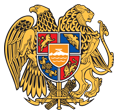 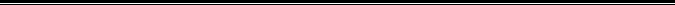 Հայաստանի Հանրապետության Սյունիքի մարզի Կապան համայնք 
ՀՀ, Սյունիքի մարզ, ք. Կապան,  060720072, kapanmayor@gmail.com